Вторая региональная летняя научная школа молодых ученых-космофизиков, посвященная 50-летию радиофизических наблюдений на полигоне «Ойбенкёль»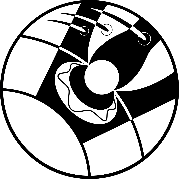 4–5 августа 2022 года, г. ЯкутскРЕШЕНИЕВторой региональной летней научной школы молодых ученых-космофизиков, посвященной 50-летию радиофизических наблюдений на полигоне «Ойбенкёль» 
ИКФИА СО РАНВ соответствии с Планом проведения международных, всероссийских и региональных научных и научно-технических совещаний, конференций, симпозиумов, съездов, семинаров и школ, юбилейных мероприятий на 2022 год, утвержденным Федеральным государственным бюджетным учреждением науки Федеральным исследовательским центром «Якутский научный центр Сибирского отделения Российской академии наук» (ФИЦ ЯНЦ СО РАН), в Институте космофизических исследований и аэрономии СО РАН (ИКФИА СО РАН) (г. Якутск) с 4 по 5 августа 2022 года проводилась II региональная летняя научная школа молодых ученых-космофизиков, посвященная 50-летию радиофизических наблюдений на полигоне «Ойбенкёль» ИКФИА СО РАН.Число участников Школы – 34 человека, из них 18 молодых ученых, специалистов и учащихся в ВУЗ, число очных и онлайн слушателей Школы – 19. Школа расширила статус региональной: были представлены организации городов других регионов России: г. Санкт-Петербург (2 участников), г. Улан-Удэ (2 участника), г. Иркутск (2 участника), г. Томск (1 участник), г. Москва (1 участник), с. Паратунка Камчатского Края (1 участник). 25 человек представляли 4 организации Республики Саха (Якутия).На открытии с приветственным словом выступили генеральный директор ФИЦ ЯНЦ СО РАН, чл.-корр. РАН Лебедев Михаил Петрович, директор ИКФИА СО РАН доктор физико-математических наук Стародубцев Сергей Анатольевич, а также приветственное слово по видеозаписи передал советник РАН, академик РАН Крымский Гермоген Филиппович.Школу посетил профессор, доктор физико-математических наук, главный научный сотрудник Института мониторинга климатических и экологических систем Сибирского отделения Российской академии наук (г. Томск) Нагорский Петр Михайлович, который прочитал лекцию «Непреднамеренные возмущения ионосферы».Лекция профессора, доктора технических наук, заведующего лабораторией в Институте физического материаловедения Сибирского отделения Российской академии наук (г. Улан-Удэ) Башкуева Юрия Буддича «Поверхностные электромагнитные волны на слоистой среде «лед-море» в Северном Ледовитом океане» была представлена в формате онлайн видео-доклада. Также в Школе с онлайн докладом «Новый тип дневных высокочастотных ОНЧ-излучений в авроральных широтах» участвовала доктор физико-математических наук, профессор, главный научный сотрудник Института физики Земли им. О.Ю. Шмидта Российской академии наук (г. Москва) Клейменова Наталья Георгиевна.В рамках лекций на Школе были представлены обзорные материалы по современным актуальным направлениям в солнечно-земной физике, физике атмосферы, физике магнитосферы и ионосферы, астрофизике космических лучей, современных методах радиофизики, приборах и техниках эксперимента, прикладных задачах. Таким образом, лекции отразили полный диапазон заявленных Школой тематик.В течение 2 дней работы заслушаны и обсуждены 7 очных и 5 онлайн лекций, а также 18 оригинальных молодежных докладов, из них 2 доклада в режиме видео-конференции и 7 в виде стендовых докладов.Проведенная Школа СООТВЕТСТВУЕТ:соблюдению тематики заявленных докладов;высокому уровню лекций и докладов, представленных молодыми учёными, широкой географии её участников;актуальности тематик и научных направлений участвующих в работе Школы институтов РАН и образовательных организаций, сотрудники которых приняли участие в работе Школы.Школа ОТМЕЧАЕТ:важность и необходимость проведения комплексных (как экспериментальных, так и теоретических) исследований явлений и процессов, происходящих в околоземном космическом пространстве, атмосфере, ионосфере и магнитосфере Земли;важность сохранения и развития приборной и материально-технической базы исследований, в том числе длительных непрерывных измерений, и соответствия информационных ресурсов, баз данных, архивов международным стандартам;необходимость более тесного взаимодействия ученых-теоретиков и ученых-экспериментаторов, проводящих натурные наблюдения, более критично относиться к анализу полученных результатов, внимательнее относиться к анализу международных научных публикаций и опыта работы в смежных областях;важность и возможность участия учёных из других регионов России в работе Школы.Школа выражает признательность за финансовую поддержку:Федеральному исследовательскому центру «Якутский научный центр Сибирского отделения Российской академии наук»,лаборатории экологии атмосферы ФИЦ «ЯНЦ СО РАН» и лично кандидату технических наук Мордовскому Петру Григорьевичупрофсоюзному комитету ИКФИА СО РАНадминистрации ИКФИА СО РАНШкола ВЫРАЖАЕТ БЛАГОДАРНОСТЬ:руководителю лаборатории радиоизлучений ионосферы и магнитосферы ИКФИА СО РАН кандидату физико-математических наук Козлову Владимиру Ильичу за неоценимый вклад в организацию и непрерывную работу полигона и лаборатории.Школа РЕШИЛА:предоставлять физическое и виртуальное пространство для получения новых знаний, навыков и обмена опытом молодых учёных различных организаций по наземно-космическому мониторингу различных физических полей и анализу параметров космической погоды, особенно долговременным стандартным наблюдениям на обсерваториях в рамках Школы на базе ИКФИА СО РАН;продолжить работы в направлении исследований ионосферы, магнитных возмущений, гроз с большим количеством разрядов, в том числе и разрядов большой мощности, влияющих на технические системы.опубликовать тезисы доклады участников Школы в сборнике тезисов для чего запросить дослать тезисы тех участников, кто не прислал при регистрации, включая лекторов, в срок до 11 сентября;опубликовать доклады участников Школы в сборнике трудов с последующим индексированием сборника в РИНЦ, запросив выслать тексты в срок до 30 сентября, оформив при этом необходимые экспертные заключения о возможности открытого опубликования полученных научных результатов;представленные авторами презентации докладов и данное Решение Школы опубликовать на официальном интернет-ресурсе Школы;провести III региональную летнюю научную школу молодых ученых-космофизиков в ИКФИА СО РАН в июле-августе 2023 года.Программный комитет Второй региональной летней научной школы молодых ученых-космофизиков, посвященной 50-летию радиофизических наблюдений на полигоне «Ойбенкёль» ИКФИА СО РАН.5 августа 2022 г.г. Якутск